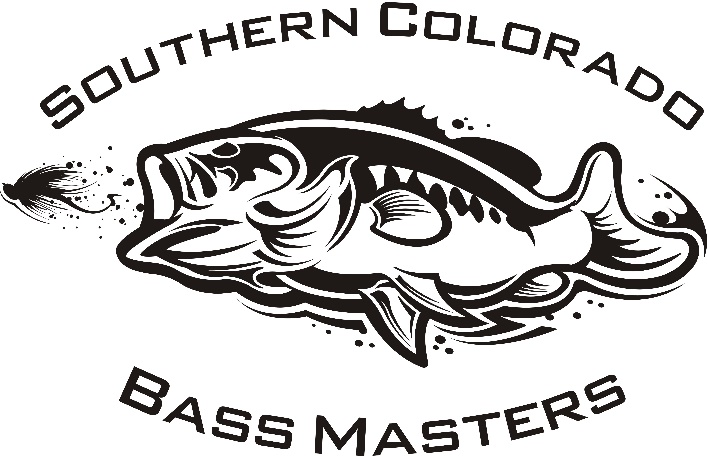 Constitution and By-Lawsof theSouthern Colorado Bass MastersPenrose/ Pueblo West, ColoradoBass Nation Chapter #2003TBF Club # 11383ARTICLE l. NAMEThe name of this Chapter shall be: Southern Colorado Bass Masters, the location shall be in the city of Penrose/ Pueblo West, Colorado.ARTICLE ll. MISSION STATEMENTSection 1: To stimulate public awareness of bass fishing as a major sport. To offer our State Conservation Department our organized moral, political support and encouragement. To promote full adherence to all conservation codes and to demand adequate water standards and legal enforcement of existing regulatory standards. To detect and report any polluter and call public and political official attention to his crime. To improve our skills as bass anglers by teaching and coaching members as well as youth anglers, new members, and anyone interested in bass fishing.  To work together as a team, at next level tournaments to improve our anglers and make this organization the best of the best. To operate with and portray the utmost principles and ethics known to the best bass anglers.  Work with state organizations to make Colorado state federations the best they can be. Section 2: To function as a non-profit organization, for recreational and educational purposes only.ARTICLE Ill. MEMBERSHIPSection 1: The chapter shall begin with at least six (6) Chapter members. Membership for this chapter is unlimited.Section 2: Requirements for membership:All interested parties applying for membership in this Chapter shall agree to be bound by the provisions of the Constitution and Bylaws.The prospective member must be sixteen (16) years of age or older.All prospective members must be voted in to the club by a majority vote from the founding charter members.A new member will be directed to the website link for the Constitution and Bylaws, and the tournament rules, when he/she is voted in.All members must have a current membership with B.A.S.S and CBN affiliation. FLW, TBF affiliation is voluntary at the members discretion. This is a dual affiliated club.All members must participate in at least 4 functions per year to be eligible for membership the next year. Functions are defined as any club event such as, meetings, tournaments, special events such as CAST, Ft. Carson Kids Day, etc. Exceptions will be made for military duty.Section 3: Membership Dues:Dues shall be $85.00 per year (Club $35, CBN $50) payable not later than the last day of November each year.If already affiliated through another club for CBN and CTBF, dues will be $35. Any member not paying his/her dues by said date would automatically be dropped from the membership roster. There shall be no dues refunded.Members wishing to join FLW/ TBF, dues will be an additional $70.Section 4: Voting:Only members are eligible to vote. No proxy will be accepted.Voting will be permitted by electronic means such as email, survey monkey, ETC.Elections and By-Law changes require an in person vote.In person votes the member must be present to cast a vote.Club matters will be approved with a simple majority vote.Elections and By-Law changes require a two thirds majority vote of members present.Section 5: Ethics and Standards of Behavior(Removal from Membership :) All members should display exemplary ethics and standards of behavior as to not cause disruptions in the club at meetings or out in the public setting when engaged in club activities.Any member may resign by submitting a written resignation to the Board of Directors.A member shall be dropped from the membership roles for the following:Failure to pay dues (Article Ill, Section 3A).BOD can impose immediate penalties on any members trying to sabotage or disrupt normal operations of the club up to and including removal from membership with a unanimous BOD vote.  Any member can petition the Board of Directors (BOD) about an action of any other member which would reflect dishonor and/or disgrace on the chapter. The BOD will review the petition. The member has the right to present his/her position to the BOD. If the BOD agrees the allegation has merit, the BOD can impose penalties that they deem appropriate. If the member doesn't agree with the BOD decision he/she can request that the complaint be presented to the entire membership for approval or dismissal of the BOD's action. A majority vote of the members present, at a regularly scheduled meeting, is required for approval of the BOD’s recommendation.Any member can request for another member to be dismissed from the membership if the other member is causing disruptions, disputes, or needlessly inciting conflict.  The member bringing the accusation to the BOD must have a petition signed by at least 5 additional members before the BOD will consider the petition to alleviate any personality conflicts.  If the majority of the BOD decides the request has merit the decision will be left up to a club vote.  A majority vote will approve or disapprove the action.ARTICLE IV. ORGANIZATION Section 1: Subject to the provision of the Constitution and Bylaws, the government and day to day operations of the Chapter shall be vested in the Board of Directors. Their duties will include, but shall not be limited to, paying debts, fundraising, committee appointment, fund management, tournament schedules, the management and control of the property of the Chapter, keeping members updated on state federation news and updates.Section 2: Board of Directors - The Board of Directors shall consist of five current members. The executive officers of the Chapter shall be: President, Vice President, Secretary, Treasurer, and the Tournament Director. Section 3: President - the principle duties of the President shall be to preside at all meetings of the membership and Board of Directors and to have general supervision of all affairs of the Chapter. The president will also be one of the required CBN Representatives.Section 4: Vice-President - the principle duties of the Vice-President shall be to assist the President and to discharge or assume the duties of the President in the event of his absence, disability, or resignation. The VP will also be one of the required CBN Representatives.Section 5: Secretary - the principle duties of the Secretary shall be to keep records of the proceeding of the meetings and to keep alt books, papers, records, and documents belonging to the Chapter. Also the secretary will sign up and register new members into the online systems.Section 6: Treasurer - the principle duties of the Treasurer shall be to keep and account for all monies of the Chapter. He/she shall collect all monies and dues and pay all bills while being accountable to the membership. All disbursements shall be by check or bank card. All individual expenditures exceeding $100.00 must be submitted at the monthly meeting and voted on by the membership. Payments shall be made on majority decision. There will be three signature cards maintained for the checking account. Signatures will be the President, Vice-President and Treasurer. The Treasurer shall submit to an audit, if requested, and shall publish an annual financial report to the membership. In addition, a monthly financial report will be presented at each regular monthly meeting stating monies received and bills paid; all the Accounts must balance. Section 7: Tournament Director - the Tournament Director shall be responsible for conducting the regular and special tournaments of the Chapter. In this regard he/she shall sign up members for the tournaments, collect entry fees, make pairings, supervise weigh in, and compute tournament results.He/she shall also represent the Chapter at the Colorado B.A.S.S. Federation meetings and shall serve on the Federation Tournament committee. He/she shall also act as the final CBN Representative for the Federation Tournament Trail.The Tournament Director shall submit to the general membership, in January, a BOD proposed Tournament Schedule, and tournament rules and regulations, for the current year. This schedule will be finalized after federation schedules are announced.Section 8: The Tournament Director, with BOD approval, will appoint an assistant Tournament Director to assist with running all tournaments and to fill in during an absence of the Tournament Director. Year-end standings will be on a points system. Most points accumulated in all scheduled tournaments will determined the Angler-of-the Year. Most points accumulated while fishing as a co-angler will determine the Co-Angler of the year. End of year standings (1st through last place) will be determined by the points accumulated in all tournaments scheduled, minus two throw-outs.Team event points will follow the angler of the year format.  No throw-outs for team tournament points.Section 9: Any Board Member that misses three consecutive meetings without just cause shall be subject to termination of the office held by him/her. A 90% vote of the Members present is required for removal.Section 10: A TBF representative for the chapter will be appointed by the BOD.ARTICLE V. MEETINGSSection 1: The Board of Directors shall meet promptly after the election of Officers, and stay in regular contact during the year. If required a time and place for a Board meetings shall be as determined by resolution of the Board. Special meetings shall be determined by the President, or by majority membership request. BOD will meet for tournament scheduling.Section 2: The secretary shall give notice of all special meetings of the members by causing notice of such meeting at least seven (7) days prior to each meeting date. A special meeting can be called for by the President or a majority membership request.Section 3: Three (3) Directors shall be necessary to constitute a Quorum of Officers and seven (7) members plus the three Directors shall be necessary to constitute a Quorum of members; a total of ten (10) members in all. After initially standing up of the club.Section 4: Proceedings of all meetings shall be conducted according to Roberts Rules of Order.Section 5: Meetings will be held as required such as elections, By-Law changes, tournament registration, or the year end banquet.  The proposed purpose of limited meetings is to alleviate unnecessary travel for the members and most general business can be handled electronically.  ARTICLE VI 	NOMINATIONS AND ELECTIONSSection 1: Nominations for office shall be taken from the membership in October. Officers shall be elected by and from the membership in November, for a term of one year. The elected officers shall take their positions on the board in January.Section 2: Eligibility for holding office:Candidates shall have been a member for twelve (12) months.Shall have attended at least 50% of all club functions.Section 3: Elections shall be by secret ballot. Each active member shall be entitled to one vote for each Officer to be elected. Ballots shall be counted by three members, appointed by the current President, whose names do not appear on the ballot.Section 4: If an office becomes vacant, nominations shall be taken from the present membership and an election held, at the next meeting, to fill the unexpired term of the vacated office, unless the nomination is uncontested then the nominee can take office immediately. If the office of President is vacant the Vice President will assume the duties of President until the next regular election.Section 5: Term limits for BOD officers will be three years.  After which someone else must take that office.  A current BOD member can take another position on the BOD after the three year term limit. Members may hold the position again but must have at least two years between holding the position once the term limit has been reached.ARTICLE VII. FINANCESSection 1: Any person who becomes a member of the Chapter agrees that the Chapter, its members, Officers and Directors, shall be free from all liability whatsoever arising from or connected with activities of the Chapter or the member's participation therein.Section 2: Notwithstanding any provision of the Constitution, no Officer or Chapter Member shall be authorized to incur any indebtedness on behalf of the Chapter or any of the Officers or members except by majority vote of all Active Members present.Section 3: There shall be no assessments whatsoever, unless at least a majority of all Members present approve such assessments.Section 4: Any member of the club that collects any monies on behalf of the Chapter shall turn over all monies collected during the month to the Club Treasurer not later than the next regular meeting.ARTICLE VIII. COMMITTEESSection 1: All committee Chairmen shall be voluntary, with the approval of the Board of Directors. Committee Chairmen shall appoint members to the committee, as approved by the Board.Section 2: Committee Chairman shall not be a member of the Board of Directors.Section 3: As many standing committees as required shall be established by the Board of Directors.ARTICLE IX. TERMINATION OF THE CHAPTERSection 1: The Chapter shall continue for an indefinite period until terminated by a majority vote of all Members present at a special meeting called by the President.Section 2: In the event of termination, all chapter indebtedness shall be paid first. No state or national entity shall have claim to any chapter assets.Section 3: In the event Of termination of the Chapter, the assets shall be distributed as determined by a majority of the membership, subject to applicable State Law.ARTICLE X. AMENDMENTS OF BY-LAWSSection 1: The Constitution may be amended at any time by two-thirds majority vote of the Members present, provided a notice of the proposed amendment or amendments has been provided to the membership at a minimum of two weeks prior to the vote.Section 2: The Bylaws shall be reviewed every (3) three years.ARTICLE Xl. AFFILITATIONSection 1: The Southern Colorado Bass Masters must maintain no less than 100% B.A.S.S. membership as tournament insurance requires. A minimum of 6 members must be registered with TBF to maintain dual affiliation status. State federation rosters will be kept up to date with all member numbers, addresses, phone numbers, and email addresses. 